Об утверждении плана реализации совместных мероприятий по противодействию незаконному обороту наркотиков и их прекурсоров на территории муниципального образования Кандауровский сельсовет Курманаевского района на 2021-2022 годыВ соответствии со Стратегией государственной антинаркотической политики Российской Федерации на период до 2030 года, утвержденной Указом Президента Российской Федерации от 23 ноября 2020 г. № 733:1. Утвердить План реализации совместных мероприятий по противодействию незаконному обороту наркотиков и их прекурсоров на территории муниципального образования Кандауровский сельсовет Курманаевского района на 2021-2022 годы, согласно приложению.2. Контроль за исполнением настоящего постановления оставляю за собой.3. Постановление вступает в силу после его официального опубликования в печатном органе «Информационный бюллетень» и подлежит размещению на официальном сайте муниципального образования http//:кандауровский.рф.Глава муниципального образования				О.А. МинееваРазослано: в дело, администрации района, прокурору района, ДТ, ОП № 2 МО МВД РФ «Бузулукский», ДНД, депутатам МО Кандауровский сельсоветПриложениек постановлению администрацииот 08.02.2021 № 10-пПЛАНреализации совместных мероприятий по противодействию незаконному обороту наркотиков и их прекурсоров на территории муниципального образования Кандауровский сельсовет Курманаевского района на 2021-2022 годы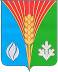 Администрациямуниципального образованиясельское поселениеКандауровский сельсоветКурманаевского районаОренбургской областиПОСТАНОВЛЕНИЕ08.02.2021 № 10-п№Содержание  мероприятияСрокиОтветственные исполнители1.      Подготовка к проведению мероприятий, направленных на борьбу с незаконным оборотом наркотиков и их прекурсоров1.      Подготовка к проведению мероприятий, направленных на борьбу с незаконным оборотом наркотиков и их прекурсоров1.      Подготовка к проведению мероприятий, направленных на борьбу с незаконным оборотом наркотиков и их прекурсоров1.      Подготовка к проведению мероприятий, направленных на борьбу с незаконным оборотом наркотиков и их прекурсоров1.1Сбор, обобщение и анализ информации о фактах распространения наркотических средств и их прекурсоров в местах проведения культурно-массовых и досуговых мероприятий1 раз в квартал, при поступлении информацииАдминистрация  сельсовета1.2Взаимодействие с ДТ, библиотекой для размещения наглядной агитации антинаркотической направленностиПостоянноАдминистрация сельсовета,                     Дом Творчества,             библиотека2. Антинаркотические  мероприятия2. Антинаркотические  мероприятия2. Антинаркотические  мероприятия2. Антинаркотические  мероприятия2.1.Мероприятия, направленные на обеспечение  активного участия граждан в информировании правоохранительных органов, и повышение доверия населения  к органам власти, осуществляющие противодействие наркоугрозе2.1.Мероприятия, направленные на обеспечение  активного участия граждан в информировании правоохранительных органов, и повышение доверия населения  к органам власти, осуществляющие противодействие наркоугрозе2.1.Мероприятия, направленные на обеспечение  активного участия граждан в информировании правоохранительных органов, и повышение доверия населения  к органам власти, осуществляющие противодействие наркоугрозе2.1.Мероприятия, направленные на обеспечение  активного участия граждан в информировании правоохранительных органов, и повышение доверия населения  к органам власти, осуществляющие противодействие наркоугрозе2.1.1Информирование  населения о контактных телефонах анонимной «горячей линии» для приёма сообщений о местах продажи наркотиков и других правонарушенияхПостоянноГлава сельсовета,депутаты сельсовета2.1.2Обеспечение информационного наполнения вкладок на сайте администрации сельсовета о результатах проводимых мероприятийПо итогам мероприятияАдминистрация  сельсовета2.2.     Мероприятия, направленные на сокращение предложения наркотикови их прекурсоров2.2.     Мероприятия, направленные на сокращение предложения наркотикови их прекурсоров2.2.     Мероприятия, направленные на сокращение предложения наркотикови их прекурсоров2.2.     Мероприятия, направленные на сокращение предложения наркотикови их прекурсоров2.2.11.Облагораживание территорий, уничтожение очагов произрастания дикорастущих наркосодержащих растений.2.О принятии мер по уничтожению очагов произрастания дикорастущих наркосодержащих растений (конопля, мак) на территории муниципального образования с целью реализации Указа Губернатора области №166-ук от 01.09.2006 г. «О мерах по выявлению и уничтожению дикорастущих и незаконных посевов наркосодержащих культур на территории Оренбургской области»Июнь-сентябрьАдминистрация  сельсовета2.2.2Контроль  за неиспользуемыми земельными участками, в целях недопущения произрастания очагов дикорастущей коноплиИюнь-сентябрьГлава сельсовета2.2.3Проведение собраний жителей населенного пункта с целью разъяснения административной и уголовной ответственности за незаконное культивирование растений, содержащих  наркотические вещества, а также для формирования негативного отношения общественности к употреблению наркотиков и их прекурсоров1 или 2 раза в годГлава сельсовета совместно с участковым уполномоченным(по согласованию)2.2.4Проверка жилых домов и иных помещений для изготовления и потребления наркотических средств и психотропных веществ1 или 2 раза в годАдминистрация сельсовета2.3. Мероприятия, направленные на сокращение спроса на наркотики и предупреждение правонарушений в сфере их незаконного оборота(профилактика  наркомании)2.3. Мероприятия, направленные на сокращение спроса на наркотики и предупреждение правонарушений в сфере их незаконного оборота(профилактика  наркомании)2.3. Мероприятия, направленные на сокращение спроса на наркотики и предупреждение правонарушений в сфере их незаконного оборота(профилактика  наркомании)2.3. Мероприятия, направленные на сокращение спроса на наркотики и предупреждение правонарушений в сфере их незаконного оборота(профилактика  наркомании)2.3.1.Проведение  культурно-массовых, спортивно- оздоровительных и досуговых  мероприятийпо отдельному плануДом Творчества2.3.2Профилактическая работа с населением, в частности с лицами, освободившимися из мест лишения свободы за преступления в сфере НОНпо мере необходимостиГлава сельсовета совместно с участковым уполномоченным(по согласованию)3. Проведение рейдов3. Проведение рейдов3. Проведение рейдов3. Проведение рейдов3.1Проведение в вечернее время рейдов по выявлению несовершеннолетних, склонных к совершению правонарушений и преступлений, употребляющих спиртные напитки, наркотические и токсические вещества, а также взрослых лиц, вовлекающих несовершеннолетних в противоправные действияпостоянноЧлены ДНД, участковый уполномоченный полиции с(по согласованию)